Бланк №4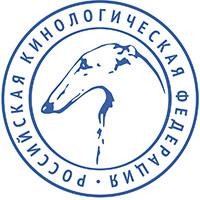 РОССИЙСКАЯ КИНОЛОГИЧЕСКАЯ ФЕДЕРАЦИЯ127106 Москва, а/я 28. РКФ; www.rkf.org.ru;   rkf@rkf.org.ru;АКТ ВЯЗКИКинологическая организация/питомник		М.П. E-mail:		Мобильный телефон  			 Федерация	Учетный номер в Федерации (папка №		)СВЕДЕНИЯ О ПЕРВОНАЧАЛЬНОЙ ВЯЗКЕ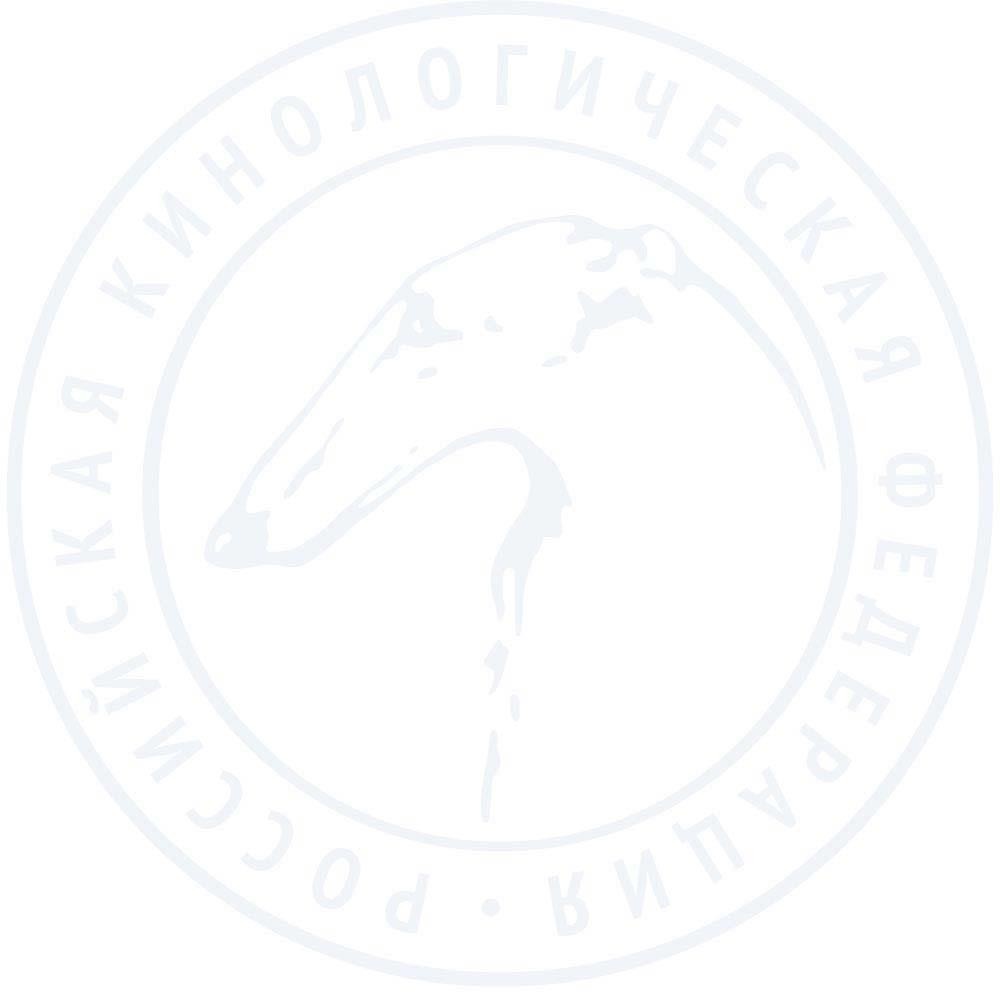 Мы, владельцы собак породы  	КОБЕЛЯ (полная кличка) 			  Родословная РКФ / RKF №	клеймо(чип)		 Ф.И.О.			 Адрес, телефон  			СУКИ (полная кличка)  				 Родословная РКФ / RKF №	клеймо(чип)			 Ф.И.О.				 Адрес, телефон  				                                                                                                                                                                       и инструктор вязки (Ф.И.О.)  		 Адрес, телефон  				 подтверждаем, что по адресу:  			 а) «        »	202 г. произвели идентификацию вышеуказанных собак по имеющимся на них клеймам на соответствие их Свидетельствам о происхождении (родословным) и собаки соответствуют своим родословным;б) «        »	202 г. в нашем присутствии после идентификации указанных кобеля и суки осуществлена первоначальная вязка вышеуказанной суки с вышеуказанным кобелем. Контрольная вязка состоялась «        »	202 г.(На обработку, хранение, использование персональных данных в ВЕРК согласны)Владелец кобеля	/	/(Ф.И.О.)	(подпись)Владелец суки	/	/(Ф.И.О.)	(подпись)Инструктор вязки	/	/(Ф.И.О.)	(подпись)